新冠疫苗接种预约各位老师根据学校的统一要求进行预约。我校预约方法如下：请微信扫码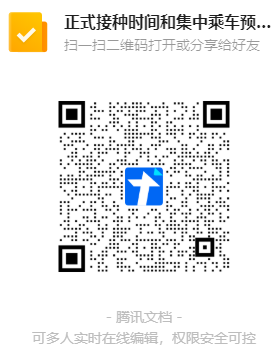 请按照预约的时间准时前去接种。2、临港接种点：临港国际物流服务中心（浦东新区同汇路168号）。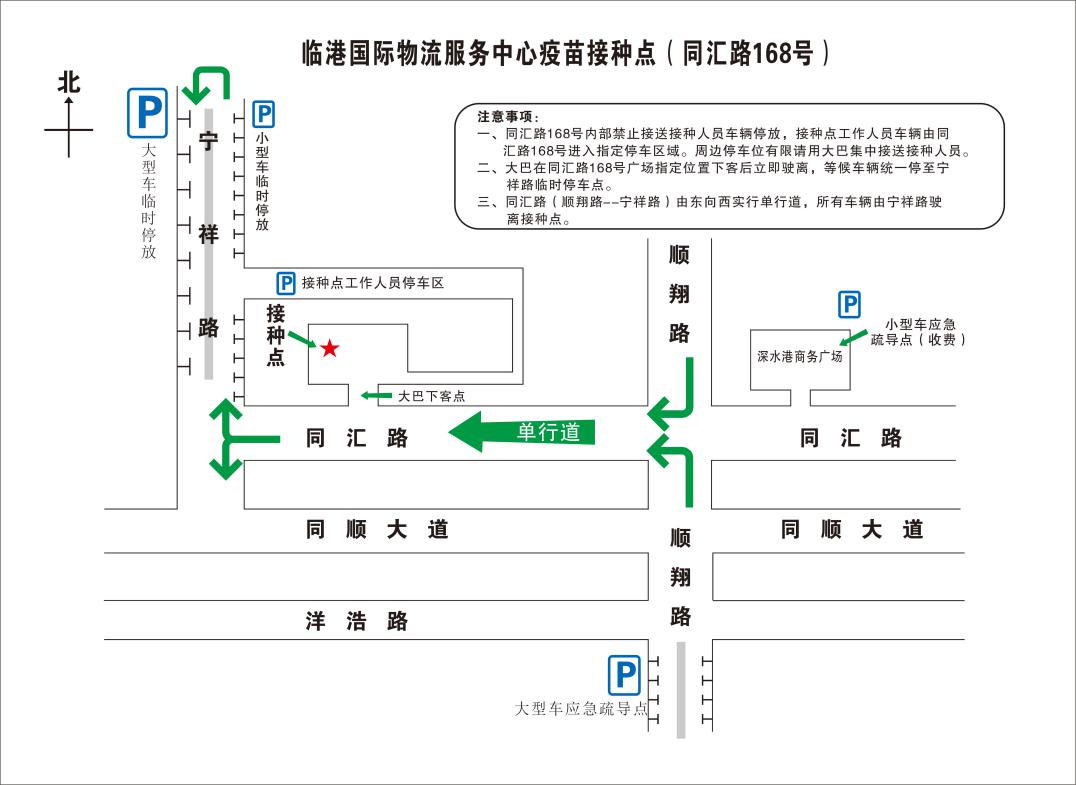 